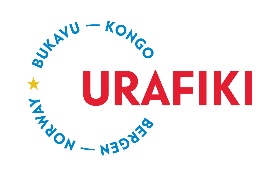       PERSONVERNERKLÆRING FOR URAFIKI                                          (Behandlet i styret 30.05.2022)I samsvar med norske lover for personvern og EUs personvernforordning (GDPR) respekterer vi din integritet og din rett til å ha kontroll over dine personopplysninger. Urafiki samler bare inn personopplysninger direkte fra deg og vi henter ikke inn mer informasjon enn det som er nødvendig for å gjennomføre formålet med innhentingen. Vi overfører heller aldri personopplysninger til tredjepart/ andre organisasjoner. Du har rett til innsyn i hvilke opplysninger vi har registrert om deg og hvorfor, og du kan når som helst be om oppdatering eller sletting av opplysninger.  Henvendelser, spørsmål eller klager sendes til post@urafiki.no eller rettes til styreleder på telefon 93486099.  Du kan også klage til Datatilsynet på behandling som er i strid med reglene.Urafikis styreleder har hovedansvar for organisasjonens håndtering av personopplysninger. Samtidig har alle styremedlemmer og eventuelle andre som utfører arbeid for Urafiki ansvarlig for at all behandling skjer i tråd med gjeldende lov- og regelverk og i tråd med denne personvernerklæringen.A	For enkeltpersoner - hvilke opplysninger registreres og hvorfor? Når du melder deg som Urafiki-medlem, registreres navn, mailadresse og mobilnummer. Dette gjør vi for å kunne nå deg med informasjonsskriv, invitasjoner og forespørsler om å delta i dugnadsarbeid og for å kunne følge opp innbetaling av medlemsavgift. Informasjonen lagres i vår kontaktliste og vårt medlemsregister. Opplysningene slettes dersom Urafiki får melding om at du ikke lenger ønsker å stå som medlem eller dersom du ikke har betalt medlemsavgift i en treårsperiode. Dersom du samtykker til å motta informasjonsskriv fra Urafiki uten å være medlem, registreres navn, mailadresse og mobilnummer. Dette gjør vi for å kunne nå deg med informasjonsskriv, invitasjoner og forespørsler om delta i dugnadsarbeid. Informasjonen slettes umiddelbart dersom du ber om det, og du vil ikke lenger motta henvendelser fra oss. Medlemmer og andre støttespillere som bidrar i dugnadsarbeid for Urafiki skal lese gjennom og skriver under på at de er kjent med og vil følge Urafikis etiske retningslinjer.  Urafiki fører oversikt over hvem som har kvittert for dette. Oversikten inneholder bare vedkommendes fulle navn.  Dette gjør vi for å sikre at alle som informerer om Urafiki på vegne av organisasjonen/ styret, nakker i samsvar med Urafikis mål og verdier. Styret bruker navnelisten under planlegging av dugnadsaktiviteter, f.eks. i forkant julemarkedet.Ved pengegaver fra enkeltpersoner er giverens navn bare kjent for regnskapsansvarlige og for styreleder slik de fremkommer i bankinnskuddet. Informasjon om giver lagres ikke ut over dette og givere fremstår derfor anonymt i alle regnskaper. Faste givere registreres med navn, adresse, e-postadresse, telefonnummer og månedlig beløp. Opplysningene lagres i egen passordbeskyttet oversikt og er bare kjent for regnskapsansvarlige og  styreleder, dvs de to som til enhver tid har tilgang til Urafikis konti.  Giverne fremstår anonymt i alle regnskaper. Opplysningene brukes til å holde oversikt over faste givere og for å kunne identifisere og behandle innbetalinger på våre konti. Opplysningene slettes dersom du gir melding om at du ikke lenger ønsker å være fast giver eller når du ikke har betalt inn det avtalte månedlige beløpet i løpet av et år.  B	For ansatte Urafikiskoler – hvilke opplysninger lagres og hvorfor? For ansatte som fungerer som kontaktpersoner mellom egen skole/ arbeidsplass og Urafiki, registreres navn, mailadresse på jobb og arbeidsplass. Informasjonen lagres i vår kontaktliste og i en egen oversikt over kontakter på Urafiki-skolene. Opplysningene slettes dersom skolen ikke lenger ønsker å samarbeide med Urafiki eller dersom skolen endrer hvem som skal være skolens kontaktperson/-er.Urafiki registrerer ingen personopplysninger knyttet til skolens øvrige ansatte. Dersom en ansatt melder seg som medlem i Urafiki, gjelder reglene i pkt AC	For elever på Urafiki-skolerRektor er ansvarlig for all aktivitet som involverer skolens elever (Jvf opplæringsloven)Urafiki registrerer ingen personopplysninger knyttet til enkeltelever. Dersom elever er identifiserbare på et bilde Urafiki ønsker å presentere på Facebook, på nettsiden eller lignende, skal dette alltid klareres med skolens rektor. Mulige kommende endringer i personvernerklæringen Urafiki håper å få Skatteetatens forhåndsgodkjenning av skattefritak for gaver til organisasjonen.  Personvernerklæringen vil i så all måtte endres som følge av at Urafiki vil måtte innhente fødselsnummer fra personer som ønsker å oppnå skattefritak for sin gave, og fordi Urafiki vil måtte videreformidle disse opplysningene til skattemyndighetene. Det vil også være krav om at opplysningene skal oppbevares på grunn av krav i norsk lov. 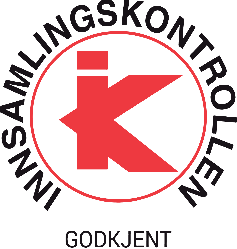 